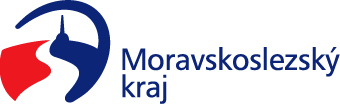 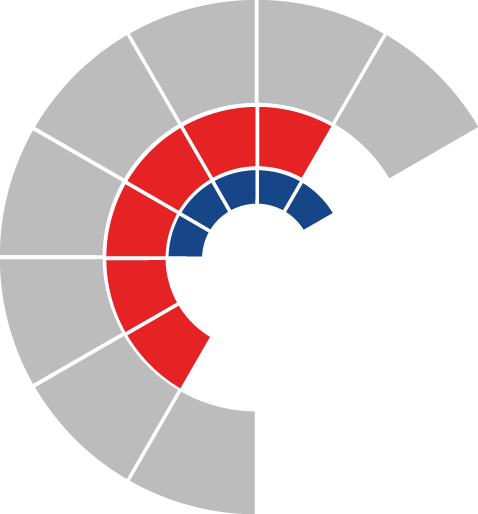 							Výbor pro životní prostředí zastupitelstva kraje 										 Výpis z usneseníČíslo jednání:	8		Datum konání:	16. listopadu 2021Číslo usnesení: 8/49Výbor pro životní prostředí zastupitelstva kraje1)	schvaluje„Zprávu o činnosti výboru pro životní prostředí zastupitelstva kraje za období prosinec 2020 - říjen 2021“ dle přílohy č. 1 předloženého materiálu2)	ukládápředsedkyni výboru pro životní prostředí předložit zprávu dle bodu 1) tohoto usnesení zastupitelstvu krajeZodp.: Mgr. Zuzana KlusováTermín: 16. 12. 2021Zapsala: Olga Rezáková, v. r.V Ostravě dne 16. listopadu 2021Mgr. Zuzana Klusová, v. r.předsedkyně výboru pro životní prostředí